Praterstraße 381020 WienPARTICIPEZ AVEC VOTRE CLASSE AU CONCOURS KARAMBOLAGE ET GAGNEZ UN VOYAGE A STRASBOURG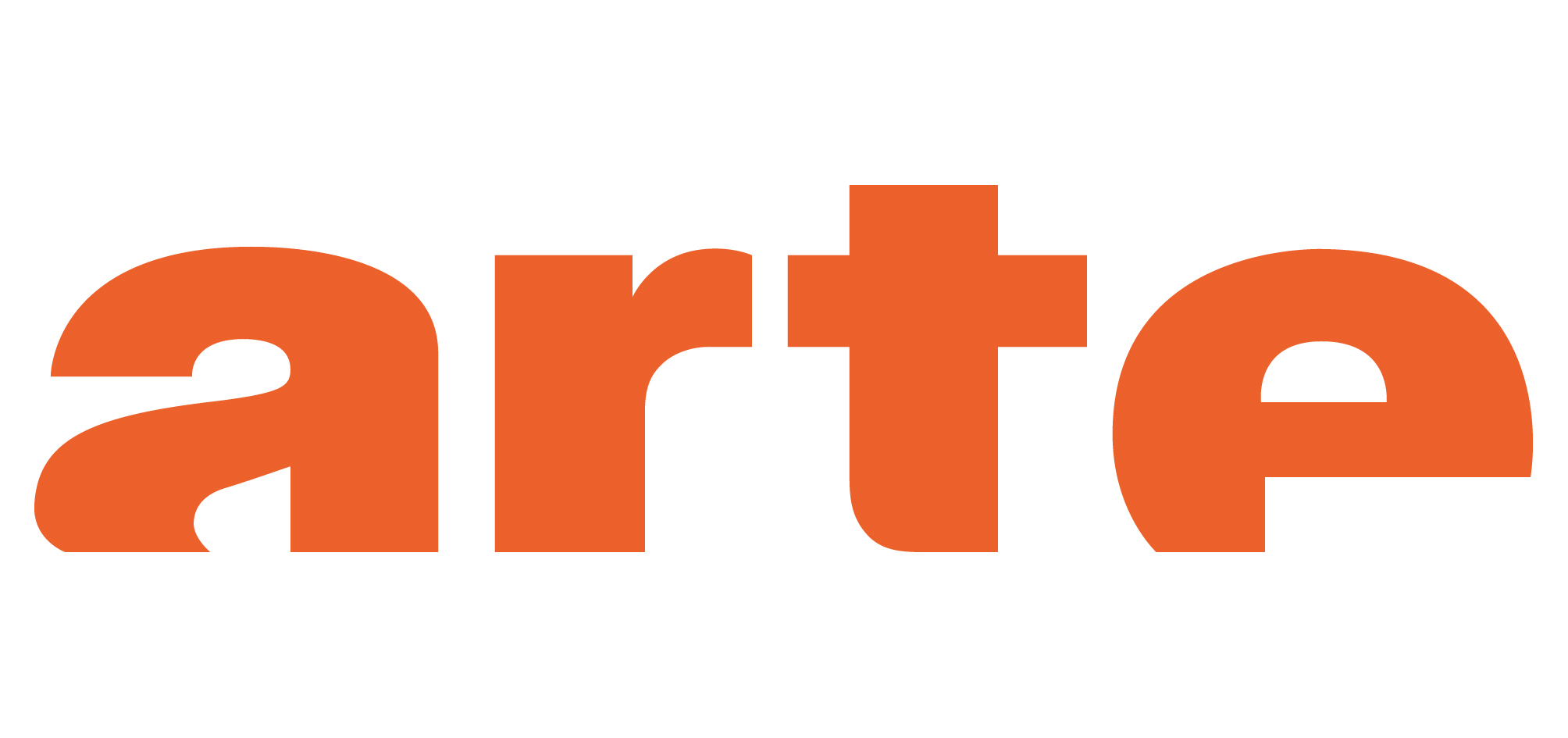 Calendrier : Retournez le formulaire d´inscription au concours pour le 13 décembre 2019Envoyez la vidéo par WeTransfer pour le vendredi 4 mai 2020 Juin 2020: Cérémonie officielle de remise des prixFORMULAIRE D´INSCRIPTION AU CONCOURS KARAMBOLAGE 2019/20Merci de le renvoyer avant le 13 décembre 2019 àkarambolage@institutfr.at+43 (1) 9090 899 120FORMULAIRE D´INSCRIPTION AU CONCOURS KARAMBOLAGE 2019/20Merci de le renvoyer avant le 13 décembre 2019 àkarambolage@institutfr.at+43 (1) 9090 899 120NOM DE L´ÉTABLISSEMENT SCOLAIREAdresseProfesseur responsablePrénom :NOM : Adresse email : Numéro de téléphone : Classe : Niveau de françaisNombre d´élèves